
Miniguide til filindlæsning i Sagsfinanskladde eller Finanskladde
Denne excel-skabelon skal anvendes:Eksempel: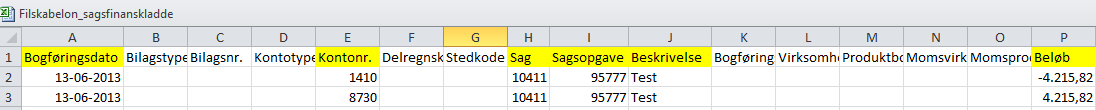 Kun felter markeret med gult skal udfyldes.Kolonnerækkefølgen må ikke ændres.Fil format = CSVHvis Bilagsnummer er blankt, hentes det fra kladdens nummerserie. Øverste linje slettes og filen gemmes i CSV formatet. Indlæsning:Vælg den relevante sagsfinanskladde under Sag/Sagsfinanskladde, klik på ”Handlinger” -> ”Indlæs fil”: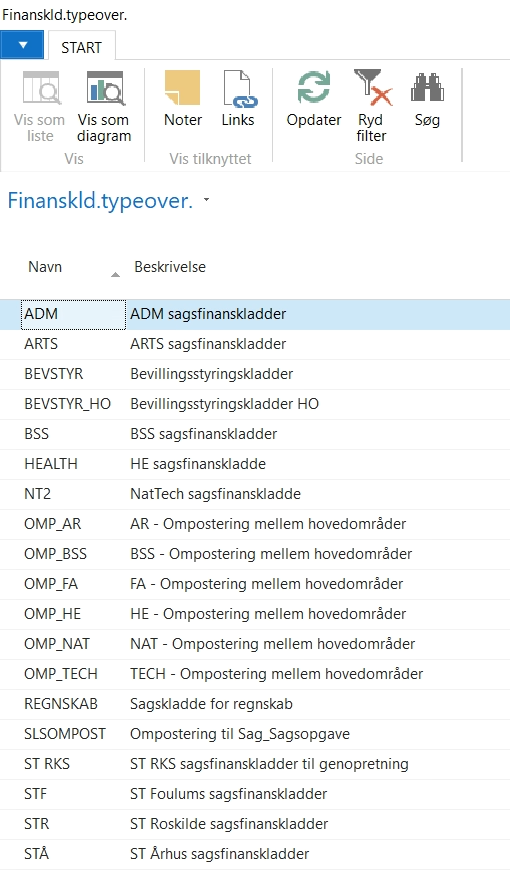 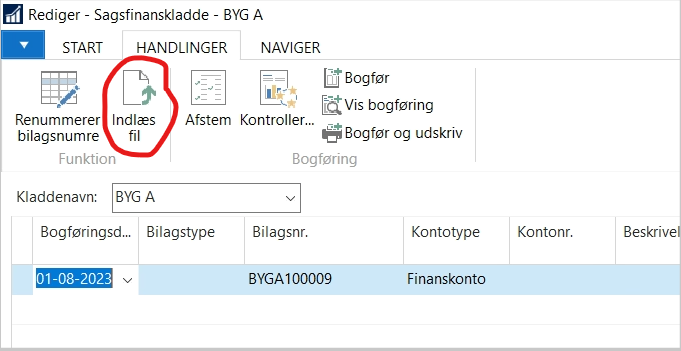 Kladdelinjerne er indlæst i sagsfinanskladden:Antal udfyldes automatisk med 1.Sagsfinanskladden eller Finanskladden kan nu bogføres.